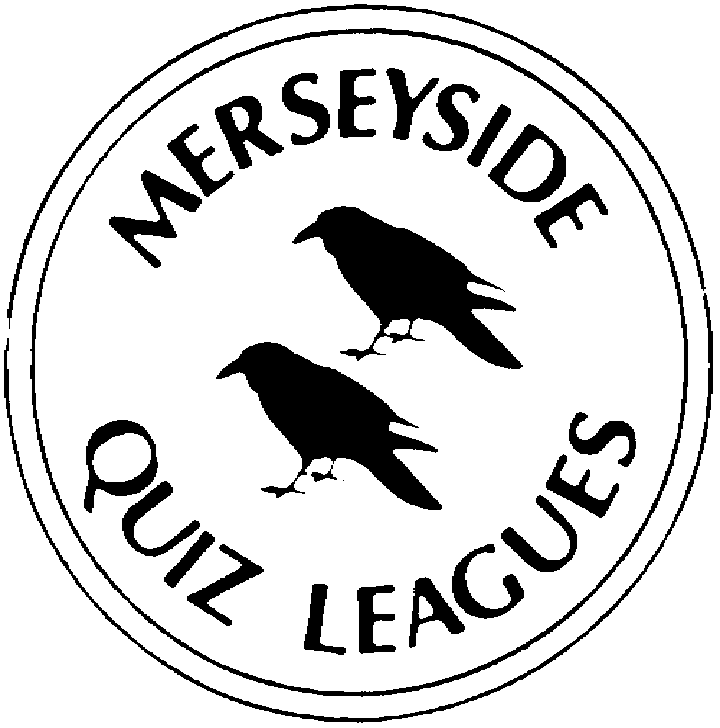 MQLOnlineHome Team:Home Team:Home Team:Home Team:Home Team:Home Team:Home Team:Home Team:Home Team:Home Team:Home Team:Away Team:Away Team:Away Team:Away Team:Away Team:Away Team:Away Team:Away Team:Away Team:Away Team:Away Team:No 1No 1No 2No 2No 3No 3No 4No 4RndRndTotNo 1No 1No 2No 2No 3No 3No 4No 4RndRndTot1Date:Date:Date:Date:11Date:Date:Date:Date:12222333344445555666677778888Please check Player Totals= Match TotalPlease check Player Totals= Match TotalPlease check Player Totals= Match TotalPlease check Player Totals= Match Total999910101010First NameFirst NameSurnameFirst NameFirst NameSurname11223344Did you go first/second?Did you go first/second?Did you go first/second?Did you go first/second?Question Person: ___________________Question Person: ___________________ChecklistChecklistHome Captain:       ___________________Home Captain:       ___________________Do player totals equal match totals?Do player totals equal match totals?Away Captain:       ___________________Away Captain:       ___________________Who went in first?Who went in first?